,   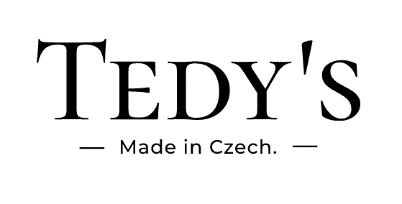 VÝMĚNA ZBOŽÍ Pokud se vám outfit líbí, ale potřebujete jen jinou velikost, stačí tento vyplněný formulář přidat do balíčku s nenošeným zbožím které chcete vyměnit a odeslat do 14 dnů na adresu: Tedy’s, Letců 1001, Hradec Králové, 500 02. Vaše informaceJméno a příjmení: …………………………………………………………………………………………………………………………..Ulice a číslo popisné: ………………………………………………………………………………………………………………………Město a PSČ: …………………………………………………………………………………………………………………………………..Kontakt:…………………………………………………………………………………………………………………………………………Ráda bych vyměnila zboží z objednávky číslo ……………………..…………. s názvem …………………………………..………………………………………………………………………………………………………………. a velikostí …………………………. za …………………………………………………………………………….………………………………………………………………………….…………………………………………………………………………………………………………………………………………………………….…………………………………………………………………………………………………………………………………………………………….Dne: …………………………………………………				Podpis: …………………………………………..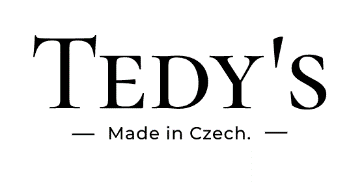 VRÁCENÍ ZBOŽÍJestliže chcete zboží vrátit, stačí nenošené zboží zabalit, přidat tento vyplněný formulář a odeslat na adresu: Tedy’s, S.K.Neumanna 250/4, Hradec Králové, 500 02. Jakmile nám balíček dorazí – co nejdříve odesíláme platbu zpět na účet, ze kterého nám byly připsány. Vaše informaceJméno a příjmení: …………………………………………………………………………………………………………………………..Ulice a číslo popisné: ………………………………………………………………………………………………………………………Město a PSČ: …………………………………………………………………………………………………………………………………..Kontakt: …………………………………………………………………………………………………………………………………………Ráda bych zboží z objednávky číslo ………………………………………………………… s názvem ………………………………………………………………………………………………………………………………………………………….. a velikostí …………………….. vrátila z důvodu ……………………………………………………………………………………...... …………………………………………………………………………………………………………………………………………………………….Dne: ………………………………………..			Podpis: …………………………………………….